Figure S1: Study Disposition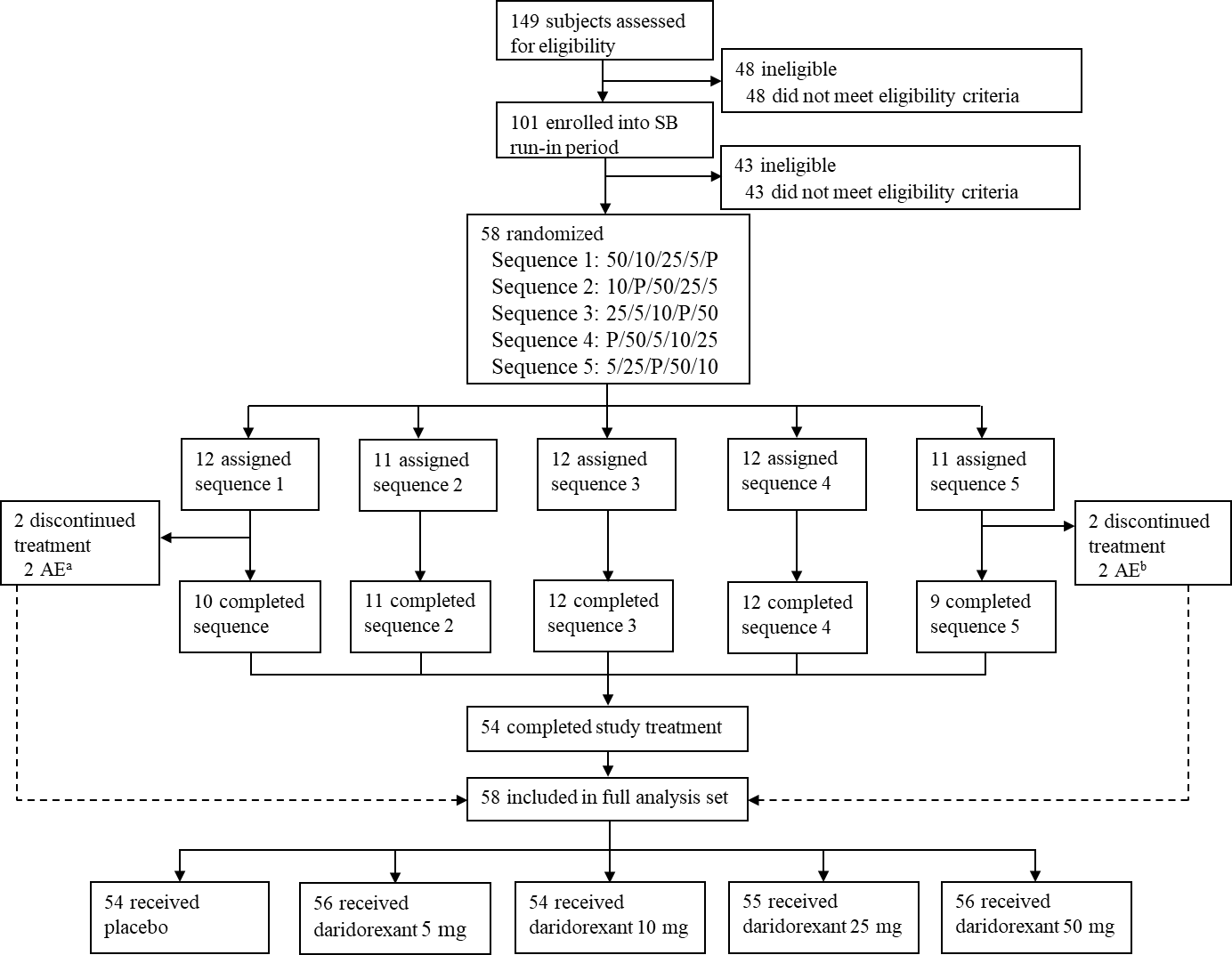 Numbers in the sequences refer to doses of daridorexant and placebo (P).aTwo subjects receiving 50 mg daridorexant discontinued due to AEs. bOne subjects receiving 5 mg and the other receiving 25 mg daridorexant discontinued due to AEs.AE, adverse event; P, placebo; SB, single-blind.